1.1. Описание услуги1.1. Описание услуги1.1. Описание услуги1.1. Описание услуги1.1. Описание услуги1.1. Описание услуги1.1. Описание услугиВ рамках ИТ-услуги осуществляется комплекс услуг, позволяющий обеспечить в объеме реализованных бизнес-процессов стабильное функционирование информационных систем:•            управления ресурсами предприятия •	единой отраслевой системы электронного документооборота.в установленной период доступности, а также своевременную поддержку пользователей данных систем в части функционала юридически значимого документооборота (ЮЗ ЭДО).В рамках ИТ-услуги осуществляется комплекс услуг, позволяющий обеспечить в объеме реализованных бизнес-процессов стабильное функционирование информационных систем:•            управления ресурсами предприятия •	единой отраслевой системы электронного документооборота.в установленной период доступности, а также своевременную поддержку пользователей данных систем в части функционала юридически значимого документооборота (ЮЗ ЭДО).В рамках ИТ-услуги осуществляется комплекс услуг, позволяющий обеспечить в объеме реализованных бизнес-процессов стабильное функционирование информационных систем:•            управления ресурсами предприятия •	единой отраслевой системы электронного документооборота.в установленной период доступности, а также своевременную поддержку пользователей данных систем в части функционала юридически значимого документооборота (ЮЗ ЭДО).В рамках ИТ-услуги осуществляется комплекс услуг, позволяющий обеспечить в объеме реализованных бизнес-процессов стабильное функционирование информационных систем:•            управления ресурсами предприятия •	единой отраслевой системы электронного документооборота.в установленной период доступности, а также своевременную поддержку пользователей данных систем в части функционала юридически значимого документооборота (ЮЗ ЭДО).В рамках ИТ-услуги осуществляется комплекс услуг, позволяющий обеспечить в объеме реализованных бизнес-процессов стабильное функционирование информационных систем:•            управления ресурсами предприятия •	единой отраслевой системы электронного документооборота.в установленной период доступности, а также своевременную поддержку пользователей данных систем в части функционала юридически значимого документооборота (ЮЗ ЭДО).В рамках ИТ-услуги осуществляется комплекс услуг, позволяющий обеспечить в объеме реализованных бизнес-процессов стабильное функционирование информационных систем:•            управления ресурсами предприятия •	единой отраслевой системы электронного документооборота.в установленной период доступности, а также своевременную поддержку пользователей данных систем в части функционала юридически значимого документооборота (ЮЗ ЭДО).В рамках ИТ-услуги осуществляется комплекс услуг, позволяющий обеспечить в объеме реализованных бизнес-процессов стабильное функционирование информационных систем:•            управления ресурсами предприятия •	единой отраслевой системы электронного документооборота.в установленной период доступности, а также своевременную поддержку пользователей данных систем в части функционала юридически значимого документооборота (ЮЗ ЭДО).1.2. Способ подключения к ИТ-системе (если необходимо и в зависимости от технической возможности организации)1.2. Способ подключения к ИТ-системе (если необходимо и в зависимости от технической возможности организации)1.2. Способ подключения к ИТ-системе (если необходимо и в зависимости от технической возможности организации)1.2. Способ подключения к ИТ-системе (если необходимо и в зависимости от технической возможности организации)1.2. Способ подключения к ИТ-системе (если необходимо и в зависимости от технической возможности организации)1.2. Способ подключения к ИТ-системе (если необходимо и в зависимости от технической возможности организации)1.2. Способ подключения к ИТ-системе (если необходимо и в зависимости от технической возможности организации)	Ярлык на Портале терминальных приложений	«Тонкий клиент» на АРМ пользователя (СКЗИ на АРМ не требуется)	Ярлык на Портале терминальных приложений	«Тонкий клиент» на АРМ пользователя (СКЗИ на АРМ не требуется)	Ярлык на Портале терминальных приложений	«Тонкий клиент» на АРМ пользователя (СКЗИ на АРМ не требуется)	Ярлык на Портале терминальных приложений	«Тонкий клиент» на АРМ пользователя (СКЗИ на АРМ не требуется)	Ярлык на Портале терминальных приложений	«Тонкий клиент» на АРМ пользователя (СКЗИ на АРМ не требуется)	Ярлык на Портале терминальных приложений	«Тонкий клиент» на АРМ пользователя (СКЗИ на АРМ не требуется)	Ярлык на Портале терминальных приложений	«Тонкий клиент» на АРМ пользователя (СКЗИ на АРМ не требуется)1.3. Группа корпоративных бизнес-процессов / сценариев, поддерживаемых в рамках услуги   1.3. Группа корпоративных бизнес-процессов / сценариев, поддерживаемых в рамках услуги   1.3. Группа корпоративных бизнес-процессов / сценариев, поддерживаемых в рамках услуги   1.3. Группа корпоративных бизнес-процессов / сценариев, поддерживаемых в рамках услуги   1.3. Группа корпоративных бизнес-процессов / сценариев, поддерживаемых в рамках услуги   1.3. Группа корпоративных бизнес-процессов / сценариев, поддерживаемых в рамках услуги   1.3. Группа корпоративных бизнес-процессов / сценариев, поддерживаемых в рамках услуги   Для организаций, использующих внешний ЮЗ ЭДО:- Приобретение/реализация МЦ, работ, услуг (включая исправительные и корректировочные счет-фактуры)- Счет-фактура на аванс - Сверка взаиморасчетов с контрагентами- Электронный архив бухгалтерских документов в части сделок ЮЗ ЭДО (10 сценарий)Для организаций, использующих внешний ЮЗ ЭДО, внутренний ЮЗ ЭДО:- Приобретение/реализация МЦ, работ, услуг (включая исправительные и корректировочные счет-фактуры)- Счет-фактура на аванс - Сверка взаиморасчетов с контрагентами- Электронный архив бухгалтерских документов в части сделок ЮЗ ЭДО (10 сценарий)- Учет ВНА (ввод в эксплуатацию, перемещение, реконструкция/модернизация, списание)- Учет МЦ (поступление, перемещение, выбытие, списание)Для организаций, использующих внешний ЮЗ ЭДО:- Приобретение/реализация МЦ, работ, услуг (включая исправительные и корректировочные счет-фактуры)- Счет-фактура на аванс - Сверка взаиморасчетов с контрагентами- Электронный архив бухгалтерских документов в части сделок ЮЗ ЭДО (10 сценарий)Для организаций, использующих внешний ЮЗ ЭДО, внутренний ЮЗ ЭДО:- Приобретение/реализация МЦ, работ, услуг (включая исправительные и корректировочные счет-фактуры)- Счет-фактура на аванс - Сверка взаиморасчетов с контрагентами- Электронный архив бухгалтерских документов в части сделок ЮЗ ЭДО (10 сценарий)- Учет ВНА (ввод в эксплуатацию, перемещение, реконструкция/модернизация, списание)- Учет МЦ (поступление, перемещение, выбытие, списание)Для организаций, использующих внешний ЮЗ ЭДО:- Приобретение/реализация МЦ, работ, услуг (включая исправительные и корректировочные счет-фактуры)- Счет-фактура на аванс - Сверка взаиморасчетов с контрагентами- Электронный архив бухгалтерских документов в части сделок ЮЗ ЭДО (10 сценарий)Для организаций, использующих внешний ЮЗ ЭДО, внутренний ЮЗ ЭДО:- Приобретение/реализация МЦ, работ, услуг (включая исправительные и корректировочные счет-фактуры)- Счет-фактура на аванс - Сверка взаиморасчетов с контрагентами- Электронный архив бухгалтерских документов в части сделок ЮЗ ЭДО (10 сценарий)- Учет ВНА (ввод в эксплуатацию, перемещение, реконструкция/модернизация, списание)- Учет МЦ (поступление, перемещение, выбытие, списание)Для организаций, использующих внешний ЮЗ ЭДО:- Приобретение/реализация МЦ, работ, услуг (включая исправительные и корректировочные счет-фактуры)- Счет-фактура на аванс - Сверка взаиморасчетов с контрагентами- Электронный архив бухгалтерских документов в части сделок ЮЗ ЭДО (10 сценарий)Для организаций, использующих внешний ЮЗ ЭДО, внутренний ЮЗ ЭДО:- Приобретение/реализация МЦ, работ, услуг (включая исправительные и корректировочные счет-фактуры)- Счет-фактура на аванс - Сверка взаиморасчетов с контрагентами- Электронный архив бухгалтерских документов в части сделок ЮЗ ЭДО (10 сценарий)- Учет ВНА (ввод в эксплуатацию, перемещение, реконструкция/модернизация, списание)- Учет МЦ (поступление, перемещение, выбытие, списание)Для организаций, использующих внешний ЮЗ ЭДО:- Приобретение/реализация МЦ, работ, услуг (включая исправительные и корректировочные счет-фактуры)- Счет-фактура на аванс - Сверка взаиморасчетов с контрагентами- Электронный архив бухгалтерских документов в части сделок ЮЗ ЭДО (10 сценарий)Для организаций, использующих внешний ЮЗ ЭДО, внутренний ЮЗ ЭДО:- Приобретение/реализация МЦ, работ, услуг (включая исправительные и корректировочные счет-фактуры)- Счет-фактура на аванс - Сверка взаиморасчетов с контрагентами- Электронный архив бухгалтерских документов в части сделок ЮЗ ЭДО (10 сценарий)- Учет ВНА (ввод в эксплуатацию, перемещение, реконструкция/модернизация, списание)- Учет МЦ (поступление, перемещение, выбытие, списание)Для организаций, использующих внешний ЮЗ ЭДО:- Приобретение/реализация МЦ, работ, услуг (включая исправительные и корректировочные счет-фактуры)- Счет-фактура на аванс - Сверка взаиморасчетов с контрагентами- Электронный архив бухгалтерских документов в части сделок ЮЗ ЭДО (10 сценарий)Для организаций, использующих внешний ЮЗ ЭДО, внутренний ЮЗ ЭДО:- Приобретение/реализация МЦ, работ, услуг (включая исправительные и корректировочные счет-фактуры)- Счет-фактура на аванс - Сверка взаиморасчетов с контрагентами- Электронный архив бухгалтерских документов в части сделок ЮЗ ЭДО (10 сценарий)- Учет ВНА (ввод в эксплуатацию, перемещение, реконструкция/модернизация, списание)- Учет МЦ (поступление, перемещение, выбытие, списание)Для организаций, использующих внешний ЮЗ ЭДО:- Приобретение/реализация МЦ, работ, услуг (включая исправительные и корректировочные счет-фактуры)- Счет-фактура на аванс - Сверка взаиморасчетов с контрагентами- Электронный архив бухгалтерских документов в части сделок ЮЗ ЭДО (10 сценарий)Для организаций, использующих внешний ЮЗ ЭДО, внутренний ЮЗ ЭДО:- Приобретение/реализация МЦ, работ, услуг (включая исправительные и корректировочные счет-фактуры)- Счет-фактура на аванс - Сверка взаиморасчетов с контрагентами- Электронный архив бухгалтерских документов в части сделок ЮЗ ЭДО (10 сценарий)- Учет ВНА (ввод в эксплуатацию, перемещение, реконструкция/модернизация, списание)- Учет МЦ (поступление, перемещение, выбытие, списание)1.4. Интеграция с корпоративными ИТ-системами1.4. Интеграция с корпоративными ИТ-системами1.4. Интеграция с корпоративными ИТ-системами1.4. Интеграция с корпоративными ИТ-системами1.4. Интеграция с корпоративными ИТ-системами1.4. Интеграция с корпоративными ИТ-системами1.4. Интеграция с корпоративными ИТ-системамиИТ-системаГруппа процессовГруппа процессовГруппа процессовГруппа процессовГруппа процессовСЭППДС - Подписание, шифрование и дешифрование электронных документов. - Подписание, шифрование и дешифрование электронных документов. - Подписание, шифрование и дешифрование электронных документов. - Подписание, шифрование и дешифрование электронных документов. - Подписание, шифрование и дешифрование электронных документов.1.5. Интеграция с внешними ИТ-системами1.5. Интеграция с внешними ИТ-системами1.5. Интеграция с внешними ИТ-системами1.5. Интеграция с внешними ИТ-системами1.5. Интеграция с внешними ИТ-системами1.5. Интеграция с внешними ИТ-системами1.5. Интеграция с внешними ИТ-системамиИТ-системаГруппа процессовГруппа процессовГруппа процессовГруппа процессовГруппа процессов Диадок - Обмен электронными документами через Оператора ЭДО. - Обмен электронными документами через Оператора ЭДО. - Обмен электронными документами через Оператора ЭДО. - Обмен электронными документами через Оператора ЭДО. - Обмен электронными документами через Оператора ЭДО.1.6. Состав услуги1.6. Состав услуги1.6. Состав услуги1.6. Состав услуги1.6. Состав услуги1.6. Состав услуги1.6. Состав услугиЦентр поддержки пользователей- Прием, обработка, регистрация и маршрутизация поступающих обращений от пользователей;- Консультации в части подключения и авторизации в системе;- Первичное согласование листов исполнения.- Прием, обработка, регистрация и маршрутизация поступающих обращений от пользователей;- Консультации в части подключения и авторизации в системе;- Первичное согласование листов исполнения.- Прием, обработка, регистрация и маршрутизация поступающих обращений от пользователей;- Консультации в части подключения и авторизации в системе;- Первичное согласование листов исполнения.- Прием, обработка, регистрация и маршрутизация поступающих обращений от пользователей;- Консультации в части подключения и авторизации в системе;- Первичное согласование листов исполнения.- Прием, обработка, регистрация и маршрутизация поступающих обращений от пользователей;- Консультации в части подключения и авторизации в системе;- Первичное согласование листов исполнения.Функциональная поддержка- Диагностика и устранение возникающих инцидентов и проблем в рамках поступающих обращений;- Консультирование пользователей по работе в ИТ-системах в объеме реализованных бизнес-процессов;- Предоставление прав доступа пользователей к системе Диадок;- Устранение ошибок в ИТ-системе в рамках поступающих обращений, по функционалу соответствующему проектной документации;  - Ведение матрицы ролей и полномочий, консультации пользователей по ролям;- Подготовка и тестирование обновлений ИТ-систем;- Подготовка и обновление пользовательских инструкций.- Диагностика и устранение возникающих инцидентов и проблем в рамках поступающих обращений;- Консультирование пользователей по работе в ИТ-системах в объеме реализованных бизнес-процессов;- Предоставление прав доступа пользователей к системе Диадок;- Устранение ошибок в ИТ-системе в рамках поступающих обращений, по функционалу соответствующему проектной документации;  - Ведение матрицы ролей и полномочий, консультации пользователей по ролям;- Подготовка и тестирование обновлений ИТ-систем;- Подготовка и обновление пользовательских инструкций.- Диагностика и устранение возникающих инцидентов и проблем в рамках поступающих обращений;- Консультирование пользователей по работе в ИТ-системах в объеме реализованных бизнес-процессов;- Предоставление прав доступа пользователей к системе Диадок;- Устранение ошибок в ИТ-системе в рамках поступающих обращений, по функционалу соответствующему проектной документации;  - Ведение матрицы ролей и полномочий, консультации пользователей по ролям;- Подготовка и тестирование обновлений ИТ-систем;- Подготовка и обновление пользовательских инструкций.- Диагностика и устранение возникающих инцидентов и проблем в рамках поступающих обращений;- Консультирование пользователей по работе в ИТ-системах в объеме реализованных бизнес-процессов;- Предоставление прав доступа пользователей к системе Диадок;- Устранение ошибок в ИТ-системе в рамках поступающих обращений, по функционалу соответствующему проектной документации;  - Ведение матрицы ролей и полномочий, консультации пользователей по ролям;- Подготовка и тестирование обновлений ИТ-систем;- Подготовка и обновление пользовательских инструкций.- Диагностика и устранение возникающих инцидентов и проблем в рамках поступающих обращений;- Консультирование пользователей по работе в ИТ-системах в объеме реализованных бизнес-процессов;- Предоставление прав доступа пользователей к системе Диадок;- Устранение ошибок в ИТ-системе в рамках поступающих обращений, по функционалу соответствующему проектной документации;  - Ведение матрицы ролей и полномочий, консультации пользователей по ролям;- Подготовка и тестирование обновлений ИТ-систем;- Подготовка и обновление пользовательских инструкций.Поддержка интеграционных процессов- Мониторинг интеграционных сценариев в рамках поддерживаемых бизнес-процессов;- Диагностика и устранение возникающих инцидентов и проблем в части передачи данных через интеграционную шину в рамках поступающих обращений.- Мониторинг интеграционных сценариев в рамках поддерживаемых бизнес-процессов;- Диагностика и устранение возникающих инцидентов и проблем в части передачи данных через интеграционную шину в рамках поступающих обращений.- Мониторинг интеграционных сценариев в рамках поддерживаемых бизнес-процессов;- Диагностика и устранение возникающих инцидентов и проблем в части передачи данных через интеграционную шину в рамках поступающих обращений.- Мониторинг интеграционных сценариев в рамках поддерживаемых бизнес-процессов;- Диагностика и устранение возникающих инцидентов и проблем в части передачи данных через интеграционную шину в рамках поступающих обращений.- Мониторинг интеграционных сценариев в рамках поддерживаемых бизнес-процессов;- Диагностика и устранение возникающих инцидентов и проблем в части передачи данных через интеграционную шину в рамках поступающих обращений.ИТ-инфраструктура- Обновление прикладного программного обеспечения ИТ-системы «Сервер взаимодействия с КриптоПро DSS» в объеме реализованных функциональных направлений и бизнес-функций;- Установка и обновление системного серверного программного обеспечения, требуемого для бесперебойного функционирования ИТ-системы «Сервер взаимодействия с КриптоПро DSS» в соответствии со спецификацией;- Обеспечение резервного копирования и восстановления ИТ-системы «Сервер взаимодействия с КриптоПро DSS», в случае необходимости, баз данных.- Обновление прикладного программного обеспечения ИТ-системы «Сервер взаимодействия с КриптоПро DSS» в объеме реализованных функциональных направлений и бизнес-функций;- Установка и обновление системного серверного программного обеспечения, требуемого для бесперебойного функционирования ИТ-системы «Сервер взаимодействия с КриптоПро DSS» в соответствии со спецификацией;- Обеспечение резервного копирования и восстановления ИТ-системы «Сервер взаимодействия с КриптоПро DSS», в случае необходимости, баз данных.- Обновление прикладного программного обеспечения ИТ-системы «Сервер взаимодействия с КриптоПро DSS» в объеме реализованных функциональных направлений и бизнес-функций;- Установка и обновление системного серверного программного обеспечения, требуемого для бесперебойного функционирования ИТ-системы «Сервер взаимодействия с КриптоПро DSS» в соответствии со спецификацией;- Обеспечение резервного копирования и восстановления ИТ-системы «Сервер взаимодействия с КриптоПро DSS», в случае необходимости, баз данных.- Обновление прикладного программного обеспечения ИТ-системы «Сервер взаимодействия с КриптоПро DSS» в объеме реализованных функциональных направлений и бизнес-функций;- Установка и обновление системного серверного программного обеспечения, требуемого для бесперебойного функционирования ИТ-системы «Сервер взаимодействия с КриптоПро DSS» в соответствии со спецификацией;- Обеспечение резервного копирования и восстановления ИТ-системы «Сервер взаимодействия с КриптоПро DSS», в случае необходимости, баз данных.- Обновление прикладного программного обеспечения ИТ-системы «Сервер взаимодействия с КриптоПро DSS» в объеме реализованных функциональных направлений и бизнес-функций;- Установка и обновление системного серверного программного обеспечения, требуемого для бесперебойного функционирования ИТ-системы «Сервер взаимодействия с КриптоПро DSS» в соответствии со спецификацией;- Обеспечение резервного копирования и восстановления ИТ-системы «Сервер взаимодействия с КриптоПро DSS», в случае необходимости, баз данных.Модификация ИТ-системыРазвитие и адаптация ИТ-систем в части реализации нового функционала в рамках настоящей услуги не осуществляется.Развитие и адаптация ИТ-систем в части реализации нового функционала в рамках настоящей услуги не осуществляется.Развитие и адаптация ИТ-систем в части реализации нового функционала в рамках настоящей услуги не осуществляется.Развитие и адаптация ИТ-систем в части реализации нового функционала в рамках настоящей услуги не осуществляется.Развитие и адаптация ИТ-систем в части реализации нового функционала в рамках настоящей услуги не осуществляется.1.7. Наименование и место хранения пользовательской документации:1.7. Наименование и место хранения пользовательской документации:1.7. Наименование и место хранения пользовательской документации:1.7. Наименование и место хранения пользовательской документации:1.7. Наименование и место хранения пользовательской документации:1.7. Наименование и место хранения пользовательской документации:1.7. Наименование и место хранения пользовательской документации:	ИТ-системаПуть:Система управления ресурсами предприятия на базе 1C:Росатом → раздел «Инструкции» → «Пользовательские инструкции по системе 1C:Росатом»;Система управления ресурсами предприятия для дивизиона «АХД и сервисная инфраструктура», мандант REP 320 → Рабочее место пользователя → Общие папки→ ЮЗЭДО : Инструкции по проекту ЮЗЭДО;Система управления ресурсами предприятия для Электроэнергетического дивизиона, мандант EEP400 → Рабочее место пользователя → Общие папки → ЮЗЭДО : Инструкции по проекту ЮЗЭДО;Система управления ресурсами предприятия для Топливного дивизиона, мандант ТЕР300 → Рабочее место пользователя → Общие папки→ ЮЗЭДО : Инструкции по проекту ЮЗЭДО;Система управления ресурсами для дивизиона «Сбыт и Трейдинг», мандант SЕР300 → Рабочее место пользователя → Общие папки → ЮЗЭДО : Инструкции по проекту ЮЗЭДО;Система управления управления капитальным строительством ИСУП КС (И), мандант NЕР300 → Рабочее место пользователя → Общие папки → ЮЗЭДОСистема ЕОСДО → Кнопка «Справка»Путь:Система управления ресурсами предприятия на базе 1C:Росатом → раздел «Инструкции» → «Пользовательские инструкции по системе 1C:Росатом»;Система управления ресурсами предприятия для дивизиона «АХД и сервисная инфраструктура», мандант REP 320 → Рабочее место пользователя → Общие папки→ ЮЗЭДО : Инструкции по проекту ЮЗЭДО;Система управления ресурсами предприятия для Электроэнергетического дивизиона, мандант EEP400 → Рабочее место пользователя → Общие папки → ЮЗЭДО : Инструкции по проекту ЮЗЭДО;Система управления ресурсами предприятия для Топливного дивизиона, мандант ТЕР300 → Рабочее место пользователя → Общие папки→ ЮЗЭДО : Инструкции по проекту ЮЗЭДО;Система управления ресурсами для дивизиона «Сбыт и Трейдинг», мандант SЕР300 → Рабочее место пользователя → Общие папки → ЮЗЭДО : Инструкции по проекту ЮЗЭДО;Система управления управления капитальным строительством ИСУП КС (И), мандант NЕР300 → Рабочее место пользователя → Общие папки → ЮЗЭДОСистема ЕОСДО → Кнопка «Справка»Путь:Система управления ресурсами предприятия на базе 1C:Росатом → раздел «Инструкции» → «Пользовательские инструкции по системе 1C:Росатом»;Система управления ресурсами предприятия для дивизиона «АХД и сервисная инфраструктура», мандант REP 320 → Рабочее место пользователя → Общие папки→ ЮЗЭДО : Инструкции по проекту ЮЗЭДО;Система управления ресурсами предприятия для Электроэнергетического дивизиона, мандант EEP400 → Рабочее место пользователя → Общие папки → ЮЗЭДО : Инструкции по проекту ЮЗЭДО;Система управления ресурсами предприятия для Топливного дивизиона, мандант ТЕР300 → Рабочее место пользователя → Общие папки→ ЮЗЭДО : Инструкции по проекту ЮЗЭДО;Система управления ресурсами для дивизиона «Сбыт и Трейдинг», мандант SЕР300 → Рабочее место пользователя → Общие папки → ЮЗЭДО : Инструкции по проекту ЮЗЭДО;Система управления управления капитальным строительством ИСУП КС (И), мандант NЕР300 → Рабочее место пользователя → Общие папки → ЮЗЭДОСистема ЕОСДО → Кнопка «Справка»Путь:Система управления ресурсами предприятия на базе 1C:Росатом → раздел «Инструкции» → «Пользовательские инструкции по системе 1C:Росатом»;Система управления ресурсами предприятия для дивизиона «АХД и сервисная инфраструктура», мандант REP 320 → Рабочее место пользователя → Общие папки→ ЮЗЭДО : Инструкции по проекту ЮЗЭДО;Система управления ресурсами предприятия для Электроэнергетического дивизиона, мандант EEP400 → Рабочее место пользователя → Общие папки → ЮЗЭДО : Инструкции по проекту ЮЗЭДО;Система управления ресурсами предприятия для Топливного дивизиона, мандант ТЕР300 → Рабочее место пользователя → Общие папки→ ЮЗЭДО : Инструкции по проекту ЮЗЭДО;Система управления ресурсами для дивизиона «Сбыт и Трейдинг», мандант SЕР300 → Рабочее место пользователя → Общие папки → ЮЗЭДО : Инструкции по проекту ЮЗЭДО;Система управления управления капитальным строительством ИСУП КС (И), мандант NЕР300 → Рабочее место пользователя → Общие папки → ЮЗЭДОСистема ЕОСДО → Кнопка «Справка»Путь:Система управления ресурсами предприятия на базе 1C:Росатом → раздел «Инструкции» → «Пользовательские инструкции по системе 1C:Росатом»;Система управления ресурсами предприятия для дивизиона «АХД и сервисная инфраструктура», мандант REP 320 → Рабочее место пользователя → Общие папки→ ЮЗЭДО : Инструкции по проекту ЮЗЭДО;Система управления ресурсами предприятия для Электроэнергетического дивизиона, мандант EEP400 → Рабочее место пользователя → Общие папки → ЮЗЭДО : Инструкции по проекту ЮЗЭДО;Система управления ресурсами предприятия для Топливного дивизиона, мандант ТЕР300 → Рабочее место пользователя → Общие папки→ ЮЗЭДО : Инструкции по проекту ЮЗЭДО;Система управления ресурсами для дивизиона «Сбыт и Трейдинг», мандант SЕР300 → Рабочее место пользователя → Общие папки → ЮЗЭДО : Инструкции по проекту ЮЗЭДО;Система управления управления капитальным строительством ИСУП КС (И), мандант NЕР300 → Рабочее место пользователя → Общие папки → ЮЗЭДОСистема ЕОСДО → Кнопка «Справка»	Портал Госкорпорации «Росатом»Путь:раздел «Информационные технологии» → «Корпоративные системы» → система «1C:Росатом»раздел «Информационные технологии» → «Инструкции и обучающие материалы» → «Система управления ресурсами предприятия для дивизиона «АХД и сервисная инфраструктура»»Путь:раздел «Информационные технологии» → «Корпоративные системы» → система «1C:Росатом»раздел «Информационные технологии» → «Инструкции и обучающие материалы» → «Система управления ресурсами предприятия для дивизиона «АХД и сервисная инфраструктура»»Путь:раздел «Информационные технологии» → «Корпоративные системы» → система «1C:Росатом»раздел «Информационные технологии» → «Инструкции и обучающие материалы» → «Система управления ресурсами предприятия для дивизиона «АХД и сервисная инфраструктура»»Путь:раздел «Информационные технологии» → «Корпоративные системы» → система «1C:Росатом»раздел «Информационные технологии» → «Инструкции и обучающие материалы» → «Система управления ресурсами предприятия для дивизиона «АХД и сервисная инфраструктура»»Путь:раздел «Информационные технологии» → «Корпоративные системы» → система «1C:Росатом»раздел «Информационные технологии» → «Инструкции и обучающие материалы» → «Система управления ресурсами предприятия для дивизиона «АХД и сервисная инфраструктура»»	Иное местоНетНетНетНетНет	Иное местоНетНетНетНетНет	НетНетНетНетНет1.8. Ограничения по оказанию услуги1.8. Ограничения по оказанию услуги1.8. Ограничения по оказанию услуги1.8. Ограничения по оказанию услуги1.8. Ограничения по оказанию услуги1.8. Ограничения по оказанию услуги1.8. Ограничения по оказанию услуги1.8.1. В п.1.3. представлен полный перечень групп бизнес-процессов / сценариев, реализованных в информационной системе.
Для каждого отдельно взятого Заказчика осуществляется поддержка того перечня бизнес-процессов/сценариев, который был внедрен и введен в постоянную (промышленную) эксплуатацию приказом по организации Заказчика.
1.8.2. Для автоматизированных/информационных систем в защищённом исполнении действуют ограничения, предусмотренные для объектов информатизации, аттестованных по требованиям безопасности информации.1.8.1. В п.1.3. представлен полный перечень групп бизнес-процессов / сценариев, реализованных в информационной системе.
Для каждого отдельно взятого Заказчика осуществляется поддержка того перечня бизнес-процессов/сценариев, который был внедрен и введен в постоянную (промышленную) эксплуатацию приказом по организации Заказчика.
1.8.2. Для автоматизированных/информационных систем в защищённом исполнении действуют ограничения, предусмотренные для объектов информатизации, аттестованных по требованиям безопасности информации.1.8.1. В п.1.3. представлен полный перечень групп бизнес-процессов / сценариев, реализованных в информационной системе.
Для каждого отдельно взятого Заказчика осуществляется поддержка того перечня бизнес-процессов/сценариев, который был внедрен и введен в постоянную (промышленную) эксплуатацию приказом по организации Заказчика.
1.8.2. Для автоматизированных/информационных систем в защищённом исполнении действуют ограничения, предусмотренные для объектов информатизации, аттестованных по требованиям безопасности информации.1.8.1. В п.1.3. представлен полный перечень групп бизнес-процессов / сценариев, реализованных в информационной системе.
Для каждого отдельно взятого Заказчика осуществляется поддержка того перечня бизнес-процессов/сценариев, который был внедрен и введен в постоянную (промышленную) эксплуатацию приказом по организации Заказчика.
1.8.2. Для автоматизированных/информационных систем в защищённом исполнении действуют ограничения, предусмотренные для объектов информатизации, аттестованных по требованиям безопасности информации.1.8.1. В п.1.3. представлен полный перечень групп бизнес-процессов / сценариев, реализованных в информационной системе.
Для каждого отдельно взятого Заказчика осуществляется поддержка того перечня бизнес-процессов/сценариев, который был внедрен и введен в постоянную (промышленную) эксплуатацию приказом по организации Заказчика.
1.8.2. Для автоматизированных/информационных систем в защищённом исполнении действуют ограничения, предусмотренные для объектов информатизации, аттестованных по требованиям безопасности информации.1.8.1. В п.1.3. представлен полный перечень групп бизнес-процессов / сценариев, реализованных в информационной системе.
Для каждого отдельно взятого Заказчика осуществляется поддержка того перечня бизнес-процессов/сценариев, который был внедрен и введен в постоянную (промышленную) эксплуатацию приказом по организации Заказчика.
1.8.2. Для автоматизированных/информационных систем в защищённом исполнении действуют ограничения, предусмотренные для объектов информатизации, аттестованных по требованиям безопасности информации.1.8.1. В п.1.3. представлен полный перечень групп бизнес-процессов / сценариев, реализованных в информационной системе.
Для каждого отдельно взятого Заказчика осуществляется поддержка того перечня бизнес-процессов/сценариев, который был внедрен и введен в постоянную (промышленную) эксплуатацию приказом по организации Заказчика.
1.8.2. Для автоматизированных/информационных систем в защищённом исполнении действуют ограничения, предусмотренные для объектов информатизации, аттестованных по требованиям безопасности информации.1.9. Норматив на поддержку1.9.1 Поддержка процесса Внешний ЮЗ ЭДО1.9. Норматив на поддержку1.9.1 Поддержка процесса Внешний ЮЗ ЭДО1.9. Норматив на поддержку1.9.1 Поддержка процесса Внешний ЮЗ ЭДО1.9. Норматив на поддержку1.9.1 Поддержка процесса Внешний ЮЗ ЭДО1.9. Норматив на поддержку1.9.1 Поддержка процесса Внешний ЮЗ ЭДО1.9. Норматив на поддержку1.9.1 Поддержка процесса Внешний ЮЗ ЭДО1.9. Норматив на поддержку1.9.1 Поддержка процесса Внешний ЮЗ ЭДОПодразделениеПредельное значение трудозатрат на поддержку 1 единицы объемного показателя по услуге (чел.мес.)Предельное значение трудозатрат на поддержку 1 единицы объемного показателя по услуге (чел.мес.)Предельное значение трудозатрат на поддержку 1 единицы объемного показателя по услуге (чел.мес.)Предельное значение трудозатрат на поддержку 1 единицы объемного показателя по услуге (чел.мес.)Предельное значение трудозатрат на поддержку 1 единицы объемного показателя по услуге (чел.мес.)Функциональная поддержка0,0024904000,0024904000,0024904000,0024904000,002490400ИнтеграцияИТ-инфраструктура процесса 0,0001033000,0001033000,0001033000,0001033000,0001033001.9.2 Поддержка процессов Внешний ЮЗ ЭДО, Внутренний ЮЗ ЭДО1.9.2 Поддержка процессов Внешний ЮЗ ЭДО, Внутренний ЮЗ ЭДО1.9.2 Поддержка процессов Внешний ЮЗ ЭДО, Внутренний ЮЗ ЭДО1.9.2 Поддержка процессов Внешний ЮЗ ЭДО, Внутренний ЮЗ ЭДО1.9.2 Поддержка процессов Внешний ЮЗ ЭДО, Внутренний ЮЗ ЭДО1.9.2 Поддержка процессов Внешний ЮЗ ЭДО, Внутренний ЮЗ ЭДО1.9.2 Поддержка процессов Внешний ЮЗ ЭДО, Внутренний ЮЗ ЭДОФункциональная поддержка0,0033947000,0033947000,0033947000,0033947000,003394700Интеграция0,0000055000,0000055000,0000055000,0000055000,000005500ИТ-инфраструктура процесса0,0001507000,0001507000,0001507000,0001507000,0001507001.10. Дополнительные параметры оказания услуги1.10. Дополнительные параметры оказания услуги1.10. Дополнительные параметры оказания услуги1.10. Дополнительные параметры оказания услуги1.10. Дополнительные параметры оказания услуги1.10. Дополнительные параметры оказания услуги1.10. Дополнительные параметры оказания услуги1.10.1. Допустимый простой ИТ-ресурса в течении года, часов12121212121.10.2. Срок хранения данных резервного копирования (в календарных днях)31 день31 день31 день31 день31 день1.10.3. Целевая точка восстановления ИТ-ресурса (RPO) (в рабочих часах)444441.10.4. Целевое время восстановления ИТ-ресурса (RTO) (в рабочих часах)888881.10.5. Обеспечение катастрофоустойчивости ИТ-ресурсаДаДаДаДаДа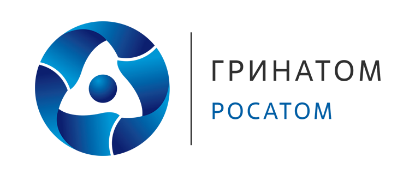 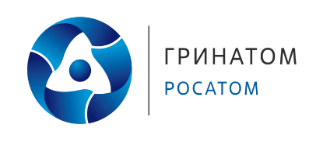 